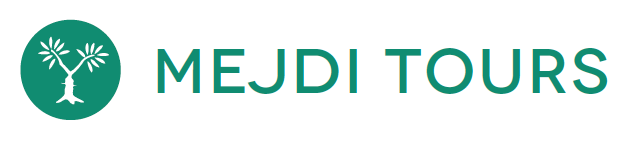 Group ItineraryDay 1: Tuesday, April 30, Jerusalem Arrival into Ben Gurion Airport, transfer to the hotel Overnight in Jerusalem (Dinner included) Day 2: Wednesday, May 1, Jerusalem ‐ Perspectives of 3 religions Breakfast at the hotel  Lecture with Galia Golan: background on political situation and Peace camp.  A Geopolitical tour of Jerusalem.  Walk to lunch in the Old City.  Church of the Holy Sepulcher along the Via Dolorosa  Visit the Church of the Holy Sepulcher  Free time until evening  Screen the CfP movie + Q&A session and Dinner  together 
Overnight in Jerusalem (Breakfast and Dinner included) Day 3: Thursday, May 2, East Jerusalem & Geo‐politics of the region Visit Temple Mount/Al‐Aqsa Mosque/Dome of the Rock  Meet with the Imam of Al‐Aqsa Mosque  Western Wall visit  Meet with Rabbi Daniel Roth an expert on religion and conflict resolution over  lunch  Visit City of David Excavations and then Meet with residents from East Jerusalem  and learn why they oppose the dig  Join a Palestinian family from East Jerusalem for dinner and music  Overnight in Jerusalem (Breakfast, Lunch, Dinner included)  Day 4: Friday, May 3, From the Holocaust to the State Visit Yad Vashem and have a short introduction to the museum. Explore the memorial site on your own with the museum audio‐guide Have lunch at Machne Yehuda  Tour of neighborhoods of West Jerusalem, the Knesset (from outside), and learn  about the political system in Israel  Meet with Miri Eisen, a former spokesperson for the ArmyA Shabbat to Remember  
Overnight in Bethlehem (Breakfast and Dinner included) Day 5: Saturday, May 4, Palestinian Narrative Day in Bethlehem Walk the Wall, visit the Banksy Museum and the Walled Off Hotel Tour of Hebron & Susya Dinner & talk with Huda from Alliance for Middle East Peace 
Overnight in Bethlehem (Breakfast and Dinner included)  Day 6: Sunday, May 5, Ramallah  Tour of a refugee camp  	Drive up north towards Ramallah  Lunch in Ramallah as a group at Reef Restaurant  Tour Old Ramallah and visit Arafat Museum  Meet with Sam Bahour, a Palestinian businessman and advocate to learn about  the economic reality of the West Bank and Gaza  Dinner with a family
Overnight in Ramallah (Breakfast, Lunch, Dinner included)  Day 7: Monday, May 6, Jaffa and Tel AvivCross Qalandia in the morning  Drive towards Tel Aviv   Visit Rabin Museum  Continue for a walking dual narrative tour of Jaffa and Neve Tzedek and Rothschild Avenue.  Farewell dinner  + “Night out” in Tel Aviv 
Overnight in Tel Aviv (Breakfast and Dinner included) Day 8: Tuesday, May 7, Service day + Memorial DayMemorial day - service
Overnight in Tel Aviv (Breakfast included)Day 9:  Wednesday, May 8 – Departure
Transfer to Tel Aviv Ben Gurion Airport for your flight back home
(Breakfast included)